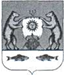 Российская ФедерацияНовгородская область Новгородский районАдминистрация Савинского сельского поселенияПОСТАНОВЛЕНИЕот 09.04.2019  №  422д.СавиноО результатах инвентаризации адресного хозяйства Савинскогосельского поселения                  В соответствии с Федеральным законом от 06.10.2003 №131- ФЗ «Об общих принципах организации местного самоуправления в Российской Федерации», Постановлением Правительства РФ от 19 ноября 2014 года № 1221 «Об утверждении Правил присвоения, изменения и аннулирования адресов», Уставом Савинского сельского поселения  Постановляю:        1.Элементу планировочной структуры в кадастровом квартале 53:11:1200525, присвоить наименование: Российская Федерация, Новгородская область, Новгородский муниципальный район, Савинское сельское поселение, территория массив Кунинские дачи СТ Восход.       2.Улицам в кадастровом квартале 53:11:1500525, расположенным на территории массива Кунинские дачи СТ Восход, Савинского сельского поселения, Новгородского муниципального района, Новгородской области, присвоить наименования:     -  ул.Вторая,                                                  -  ул.Третья,                                                 -  ул.Четвертая,                                                 -  ул.Пятая.           3.Улицам в кадастровом квартале 53:11:1500526, расположенным на территории массива Кунинские дачи СТ Урожай, Савинского сельского поселения, Новгородского муниципального района, Новгородской области, присвоить наименования:    -  ул.Шестая,                                                 -  ул.Седьмая.       4.Улицам в кадастровом квартале 53:11:1500503, расположенным на территории массива Кунинские дачи СТ Мшага, Савинского сельского поселения, Новгородского муниципального района, Новгородской области, присвоить наименования:                     -  ул.Вторая,                                                -  ул.Пятая,                                               -  ул.Шестая,                                                -  ул.Седьмая.     5.Опубликовать настоящее постановление в печатном издании «Савинский вестник» и разместить на официальном сайте Савинского сельского поселения в сети Интернет.        Глава сельского поселения                                         	А.В.Сысоев